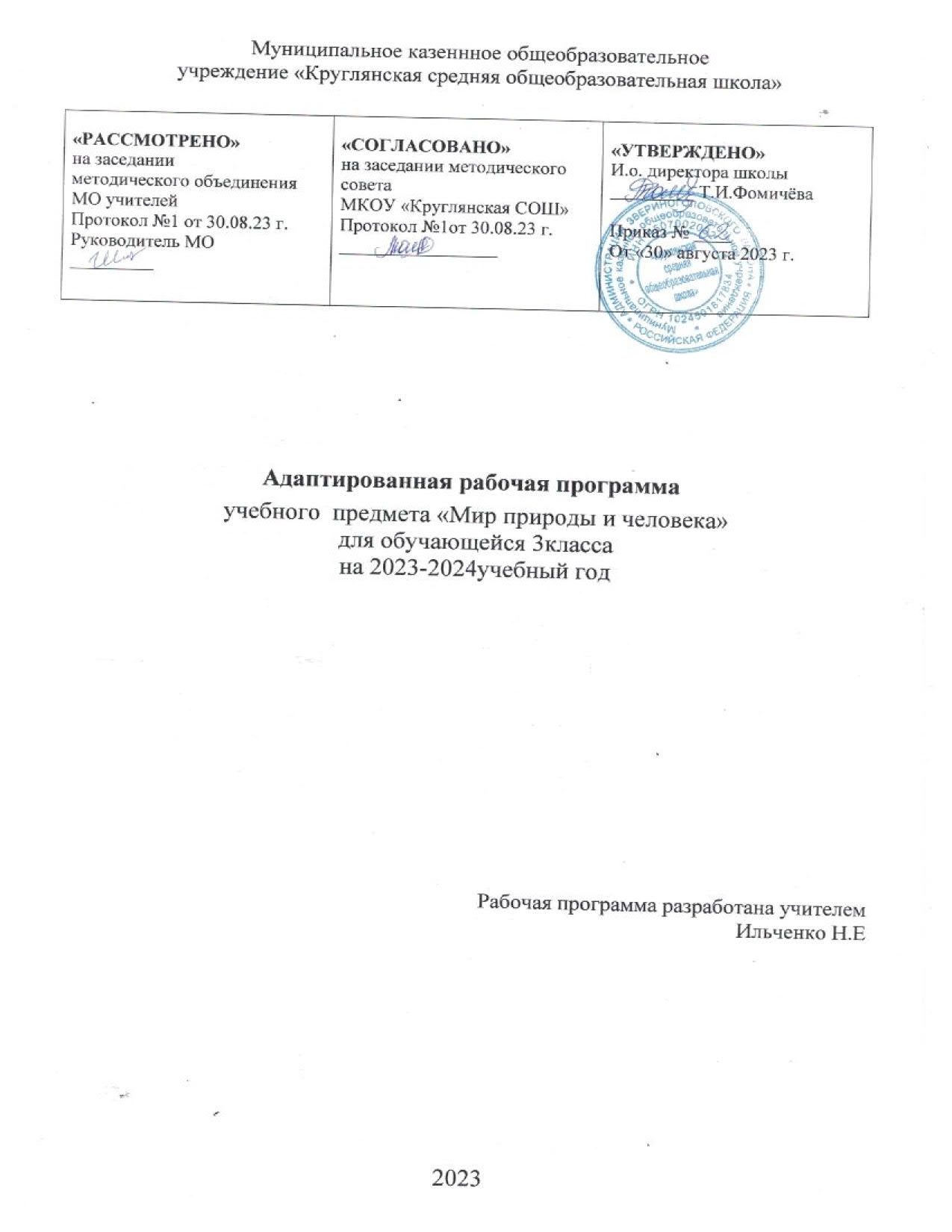 Муниципальное казеннное общеобразовательное учреждение «Круглянская средняя общеобразовательная школа»Адаптированная рабочая программаучебного  предмета «Мир природы и человека»для обучающейся 3класса  Кулаковой Маринына 2023-2024учебный годРабочая программа разработана учителемИльченко Н.Е 2023Пояснительная записка  Рабочая программа мир природы и человекаадресована обучающимся   3-го класса с нарушением интеллекта. Составлена на основе адаптированной основной образовательной программы для детей с нарушением интеллекта на 2019-2020 учебный год.Программы специальных (коррекционных) образовательных учреждений VIII вида подготовительный, 1-4 классы - под ред. В.В.Воронковой - Допущено Министерством  образования и науки  Российской Федерации. - М."Просвещение", 2013.Предлагаемая программа и тематическое планирование ориентирована на учебник автора Н.Б. Матвеева. Мир природы и человека. 3 класс.Учебник для общеобразовательных организаций,  реализующих адаптированные основные общеобразовательные программы. В 2 частях (Н.Б. Матвеева, И.Я. Ярочкина, М.А. Попова, Т.О. Куртова).- 2-е изд. – М.: «Просвещение», 2019. Учебник предназначен для детей с ограниченными возможностями здоровья и обеспечивает реализацию требований адаптированной основной общеобразовательной программы в предметной области «Естествознание» в соответствии с ФГОС образования обучающихся с интеллектуальными нарушениями.Предмет «Мир природы и человека» входит в образовательную область «Естествознание».Учебный предмет входит в образовательную область «Естествознание». Рабочая программа рассчитана на 1 год обучения. Количество уроков по «Мир природы и человека» в 3 классе по данной программе и учебному плану – 34 ч (1 ч. в неделю).Система оценки достижений учащихся:Знания и умения уч-ся по развитиюустной речи оцениваются по результатам индивидуального и фронтального опроса, практических работ. Оценка устных ответов учащихся                                                                        - правильность ответа по содержанию, свидетельствующая об осознанностиусвоения изучаемого материала;-полнота ответа;- умение практически применять свои знания;-последовательность изложения и речевое оформление ответа.Оценка «5» - понимание материала; с помощью учителя умеет обосновать исформулировать ответ.Оценка «4»- при ответе допускаются неточности; ошибки в речи, ошибки исправляет с помощью учителя;Оценка «3»- материал излагается недостаточно полно и последовательно, допускается ряд речевых ошибок; ошибки исправляет при помощи учителя. Оценка практических работ.Оценка «5» - за работу без ошибок, исправления допускаются самим учащимся.Оценка «4» - за работу с  1 - 2 - ошибками; Оценка «3» - за работу с – 5 ошибками; При небрежном выполнении работ, большом количестве исправлений  искажений в начертании букв, оценка снижается на один балл. При выставлении  итоговой оценки учитывается как уровень знаний ученика, так и овладение им практических умений и навыковИнструментарий для оценивания: устные ответы, тестовые задания, творческие работы.Общая характеристика учебного предмета «Мир природы и человека»Рабочая программа составлена на основе «Программы специальных (коррекционных)     образовательных учреждений VIII вида подготовительный, 1 – 4 классы» под редакцией В.В.Воронковой – М.: Просвещение, 2013. Рабочая учебная программа предназначена для учащихся 3   класса.Предлагаемая программа ориентирована на учебник Н.Б. Матвеева. Мир природы и человека. 3 класс.Учебник для общеобразовательных организаций,  реализующих адаптированные основные общеобразовательные программы. В 2 частях (Н.Б. Матвеева, И.Я. Ярочкина, М.А. Попова, Т.О. Куртова).- 2-е изд. – М.: «Просвещение», 2019.Цель предмета  заключается в формировании первоначальных знаний о живой и неживой природе;в понимании простейших взаимосвязей, существующих между миром природы и человека.Задачи:-	 обогащение словарного запаса учащихся простыми понятиями;-	 формирование языковых обобщений и элементарного осознания явлений языка иречи;-	 усвоение отдельных норм и правил грамматического строя речи;-	 развитие диалогической речи, связного высказывания;-	 формирование коммуникативной функции речи и культуры общения.Наряду с этими задачами на занятиях решаются и специальные задачи, направленные на коррекцию умственной деятельности школьников.  Основные направления коррекционной работы:развитие артикуляционной моторики;развитие высших психических функций;коррекция нарушений  эмоционально-личностной сферы;развитие речи, владение техникой речи;расширение представлений об окружающем мире и обогащение словаря;совершенствование связной речи;коррекция индивидуальных пробелов в знаниях. Основные технологии обучения:-личностно-ориентированные,-деятельностный подход, -уровневая дифференциация, -информационно-коммуникативные,-здоровьесберегающие,
-игровые.
Методы обучения: словесные, практические, наглядные.Форма обучения: классно-урочная.Планируемые результаты освоения учебного предмета «Мир природы и человека»Личностные результаты:Оценивать жизненные ситуации (поступки людей) с точки зрения общепринятых норм и ценностей: в предложенных ситуациях отмечать конкретные поступки, которые можно оценить как хорошие или плохие.  Объяснять с позиции общечеловеческих нравственных ценностей, почему конкретные поступки можно оценить как хорошие или плохие.  Самостоятельно определять и высказывать самые простые общие для всех людей правила поведения (основы общечеловеческих  нравственных ценностей). Метапредметные результаты:Регулятивные УУД:Определять и формулировать цель деятельности на уроке с помощью учителя.  Проговаривать последовательность действий на уроке с помощью учителя. Учиться высказывать своѐ предположение (версию) на основе работы с иллюстрацией учебника.Учиться работать по предложенному учителем плану.Учиться отличать верно выполненное задание от неверного.Учиться совместно с учителем  давать эмоциональную оценку своей деятельностиСредством формирования этих действий служит технология оценивания образовательных достижений (учебных успехов).Познавательные УУД:Ориентироваться в своей системе знаний: отличать новое от уже известного с помощью учителя. Добывать новые знания: находить ответы на вопросы, используя учебник, свой жизненный опыт и информацию, полученную на уроке. Перерабатывать полученную информацию: делать выводы в результате совместной работы.Перерабатывать полученную информацию: сравнивать и группировать предметыПреобразовывать информацию из одной формы в другую:  пересказывать небольшие тексты, называть их тему.Коммуникативные УУД:Совместно договариваться о правилах общения и поведения на уроке и следовать им.Предметные результаты:1-я линия развития – уметь объяснять мир: называть окружающие предметы и их взаимосвязи с помощью учителя;  объяснять, как люди помогают друг другу жить;  называть живые и неживые природные богатства и их роль в жизни человека; называть основные особенности каждого времени года.2-я линия развития – уметь определять своѐ отношение к миру: оценивать правильность поведения людей в природе;  оценивать правильность поведения в быту с помощью учителяПланируемые результаты изучения учебного предметаОбучающиеся могут овладеть следующими знаниями и умениямиправильно называть изученные объекты и явления;различать 3-4 комнатных растения, части их, осуществлять уход за комнатными растениями;различать наиболее распространенные овощи и фрукты, объяснять, где они растут, как используются человеком;различать домашних и диких животных, рыб, описывать их повадки, образ жизни;выполнять элементарные гигиенические правила;различать признаки времён года, объяснять причину сезонных изменений в жизни живой природы.называть изученные объекты и явления;различать 2-3 вида комнатных растений, называть части растений;ухаживать за комнатными растениями;Содержание учебного курса «Мир природы и человека» 3 классВ программу включены следующие разделы:Сезонные изменения в природе  (12 ч)Закрепление представлений о влиянии солнца на смену времён года.Наблюдение за высотой солнца над горизонтом в разное время года: направление солнечных лучей, количество тепла и света.Изменение продолжительности дня и ночи. Восход, заход солнца.Формирование представлений о явлениях и состояниях неживой природы: облачность, туман, небольшой дождь, заморозки, оттепель, вьюга, метель, ледоход, жаркие дни, радуга, холодный — тёплый ветер.Продолжение наблюдений за погодой, их описание.Календарь. Знакомство с календарём. Названия месяцев.Наблюдения за растениями сада и леса в разное время да: яблоня, осина, липа, акация, орешник. Увядание и появление цветов и трав (медуница). Птицы зимующие и перелётные: клёст, снегирь, соловей. Насекомые в осенний период.Домашние животные в разное время года.Лесные животные: мыши, змеи, лягушки.Сезонные работы в саду, огороде, труд людей в разное время годаФормирование понятий о различных временах года. Исходя из причины - деятельности Солнца, определять следствия - признаки времён года. Обобщение и закрепление представлений о жизни растений, животных в разные времена года. Закрепление представлений о деятельности человека в связи с сезонными изменениями в природе.Обобщение полученных знаний о влиянии солнца на изменения в природе (температура воздуха, воды, количество тепла), на смену времён года. Чередование времён года, закрепление знаний о названиях месяцев.Неживая природа (6ч) Воздух и его значение в жизни растений, животных, человека. Термометр (элементарные представления). Изменение температуры воздуха. Ветер. Стороны горизонта: север, юг, запад, восток. Направление ветра.Живая природа (17 ч)Растения (5ч)Сравнение и распознавание растений по их признакам: деревья, кустарники, травы.Части растений: корень, стебель (ствол), ветки, почки, листья, цветы.Растения сада. Фруктовые деревья (2—3 названия); ягодные кустарники (2—3 названия). Внешний вид, распознавание. Плоды. Ягоды.Лес. Растения леса. Деревья хвойные и лиственные, кустарники.Семена. Орехи. Лесные ягоды. Ягоды съедобные и несъедобные.Грибы. Грибы съедобные и несъедобные.Травы полезные и травы опасные.Животные (7ч)    Дикие обитатели леса: кабан, лось, заяц. Внешний вид, питание, повадки, образ жизни, детёныши. Приспособление диких животных к природным условиям.Домашние животные: свинья, корова, кролик. Внешний вид, питание, детёныши. Уход за домашними животными.Сравнение диких и домашних животных. Сходства и различия: кабан — свинья, заяц — кролик.Птицы. Внешний вид, питание, повадки, образ жизни.Строение гнёзд, забота о потомстве. Птицы перелётные и зимующие: ласточка, дрозд, галка, дятел.Хищные птицы: ястреб, коршун. Певчие птицы: соловей, жаворонок.Человек (5ч)Дыхание человека. Элементарные представления о строении и работе лёгких.Температура тела человека. Градусник и его назначение.Профилактика простудных заболеваний.Сердце, кровь. Элементарные представления о строении и работе сердца. Пульс.Окружающая среда и здоровье человека.Питание человека. Употребление в пищу овощей, фруктов, молочных продуктов, мяса. Приготовление и хранение пищи. Профилактика пищевых отравлений. Формы контроля изученного материала: - задания на карточках,- устный опрос, - практическая работа Тематическое планированиеКалендарно-тематическое планирование Описание материально-технического и учебно-методического обеспечения образовательного процесса 1. Программы специальных (коррекционных) образовательных учреждений VIII вида подготовительный, 1-4 классы - под ред. В.В.Воронковой - Допущено Министерством образования и науки Российской Федерации. - М."Просвещение", 2013.2. Н.Б. Матвеева. Мир природы и человека. 3 класс.Учебник для общеобразовательных организаций,  реализующих адаптированные основные общеобразовательные программы. В 2 частях (Н.Б. Матвеева, И.Я. Ярочкина, М.А. Попова, Т.О. Куртова).- 2-е изд. – М.: «Просвещение», 2019. Таблицы:-Растения (деревья, кустарники, травы);-Дикие животные и птицы;-Домашние животные и птицы;-Овощи;-Фрукты;-Транспорт;-Домашние животные;-Дорожные знаки;-Времена года.Муляжи овощей, фруктов, грибов.Обучающие игры.Интернетресурсы.«РАССМОТРЕНО» на заседании                                   методического объединения         МО учителей           Протокол №1 от 30.08.23 г.                                                              Руководитель МО                                                                             _________                                                             «СОГЛАСОВАНО»            на заседании методического советаМКОУ «Круглянская СОШ»Протокол №1от 30.08.23 г._________________«УТВЕРЖДЕНО»И.о. директора школы_________ Т.И.ФомичёваПриказ № ____От «30» августа 2023 г.№ п/пРазделы Виды учебной деятельности1Сезонные изменения в природе.Рассматривание   схем,   иллюстраций.   Определение признаков    осени    по    схемам,    иллюстрациям. Нахождение иллюстрации в соответствии с темой. Чтение текста. Отве- ты на вопросы по тексту Чтение текста. Сравнение схемы с иллюстрацией, выделение   признаков   месяцев.   Сравнение   схем месяцев. Наблюдение за изменениями погоды осенью. Составление рассказа о том, как люди помогают зимой птицам, животным, используя иллюстрации2.Неживая природа.Рассматривание схем, дифференциация схем, определение частей суток, времен года по схемам. Соотнесение схемы со временем года. Чтение текста, ответы на вопросы Прослушивание текста. Выработка правил хорошего сна. Дидактическая игра «Что нужно для сна». Словарная работа: север, юг, восток, запад; флюгер, компас. Выра- ботка   правил   поведения   во   время   урагана3.Живая природа. Растения.Чтение текста, ответы на вопросы. Рассматривание иллюстраций. Определение объекта, называние. Зарисовка частей растения. Подпись названия частей растения. Словарная работа: лиственные, хвойные. Отгадывание загадок. Называние объекта, дифференциация объектов: съедобные и ядовитые грибы, ягоды. Зарисовка. Составление рассказа о правилах сбора грибов. Разучивание названий грибов и ягод. Сравнение внешнего вида Нахождения несоответствия, выбор иллюстрации. Формулировка правил поведения.4.Живая природа.Животные.Рассматривание иллюстраций. Называние объектов. Составление рассказа по плану. Чтение текста, ответы на вопросы по тексту. Зарисовка объектов животного мира. Дифференциация и сравнение объектов.5.Живая природа.Человек.Формирование основных понятий о человеке как части природы. Формирование  первоначальных сведений о природоохранительной деятельности человека.№п\пТема урокаКол-во часовКонтроль знанийДополнительный материалКалендарные сроки Календарные сроки Раздел: Сезонные изменения в природе – 12 часовРаздел: Сезонные изменения в природе – 12 часовРаздел: Сезонные изменения в природе – 12 часовРаздел: Сезонные изменения в природе – 12 часовпланфакт1.Осень. Растения осенью.1 Устный опрос, беседа.Картина «Осень», учебник, карточки..2Животные осенью.1  Устный опрос, беседа.Предметные и сюжетные картинки об осени, карточки-символы, учебник.3Занятия людей осенью.1Беседа.Предметные и сюжетные картинки.4Зима. Растения зимой.1  Устный опрос, беседа.Предметные и сюжетные картинки.5Животные зимой.1Ответы на вопросы.Предметные и сюжетные картинки.6Занятия людей зимой.1  Устный опрос, беседа.Предметные и сюжетные картинки времен года, календарь, учебник.7Весна. Растения весной.1Беседа.Предметные и сюжетные картинки растений, карточки-символы, учебник.8Животные весной.1Наблюдение, беседаПредметные и сюжетные картинки растений, карточки-символы, учебник.9Занятия людей весной.1Устный опросПредметные и сюжетные картинки, учебник.10Лето. Растения летом.1Устный опросПредметные и сюжетные картинки, учебник.11Животные летом.1Устный опросПредметные и сюжетные картинки, учебник.12Занятия людей летом.1Устный опросПредметные и сюжетные картинки, учебник.Раздел: Неживая природа – 6 часаРаздел: Неживая природа – 6 часаРаздел: Неживая природа – 6 часаРаздел: Неживая природа – 6 часаРаздел: Неживая природа – 6 часаРаздел: Неживая природа – 6 часа13Солнце в разные времена года.1беседаПредметные и сюжетные картинки, учебник.14Восход и закат солнца.1Устный опросПредметные и сюжетные картинки восхода и заката, карточки-символы, учебник.15Календарь.1Устный опрос, беседаКалендарь 16Воздух. Значение воздуха.1Устный опрос, беседаПредметные и сюжетные картинки, учебник.17Термометр.1Устный опрос, беседаПредметные и сюжетные картинки, учебник.18Ветер. Направления ветра.1Устный опрос, беседаПредметные и сюжетные картинки, учебник.Раздел: Живая природа. Растения – 5 часовРаздел: Живая природа. Растения – 5 часовРаздел: Живая природа. Растения – 5 часовРаздел: Живая природа. Растения – 5 часовРаздел: Живая природа. Растения – 5 часовРаздел: Живая природа. Растения – 5 часов19Растения. Сравнение растений. Части растений.1  Устный опрос, беседа.Предметные и сюжетные картинки.20Растения сада.1  Устный опрос, беседа.Предметные и сюжетные картинки.21Плоды и семена.1  Устный опрос, беседа.Предметные и сюжетные картинки.22Грибы.1  Устный опрос, беседа.Предметные и сюжетные картинки.23Травы.1  Устный опрос, беседа.Предметные и сюжетные картинки.Раздел: живой мир. Животные – 7 часовРаздел: живой мир. Животные – 7 часовРаздел: живой мир. Животные – 7 часовРаздел: живой мир. Животные – 7 часовРаздел: живой мир. Животные – 7 часовРаздел: живой мир. Животные – 7 часов24Животные. Дикие животные.1Устный опрос, упражнения.Картинки диких животных..25Домашние животные.1Устный опрос, беседаПредметные и сюжетные картинки, карточки-символы, учебник.26Птицы. 1Устный опрос, упражнения.Картинки птиц.27Перелётные птицы.1Устный опрос, беседаПредметные и сюжетные картинки птиц, карточки-символы, учебник.28Зимующие птицы.1Устный опрос, беседаКартинки птиц.29Хищные птицы.1Устный опрос, беседаПредметные и сюжетные картинки, карточки-символы, учебник.30Певчие птицы.1Устный опрос, упражнения.Предметные и сюжетные картинки, карточки-символы, учебник.Раздел: живая природа. Человек – 5 часовРаздел: живая природа. Человек – 5 часовРаздел: живая природа. Человек – 5 часовРаздел: живая природа. Человек – 5 часовРаздел: живая природа. Человек – 5 часовРаздел: живая природа. Человек – 5 часов31Человек. Дыхание человека. Профилактика простудных заболеваний.1Устный опрос, упражнения.Предметные и сюжетные картинки, карточки-символы, учебник.32Кровь. Сердце. Пульс.1Устный опрос, упражнения.Предметные и сюжетные картинки, карточки-символы, учебник.33Питание человека.1Устный опрос, беседаПредметные и сюжетные картинки, карточки-символы, учебник.34Окружающая среда и здоровье человека.1Устный опрос, беседаПредметные и сюжетные картинки, карточки-символы, учебник.